АДМИНИСТРАЦИЯ КУРСКОЙ ОБЛАСТИПОСТАНОВЛЕНИЕот 19 апреля 2019 г. N 350-паО ПРОВЕДЕНИИ КОНКУРСА ПРОЕКТОВ ОБЩЕСТВЕННО ПОЛЕЗНЫХПРОГРАММ, ПРЕДСТАВЛЕННЫХ НА СОИСКАНИЕ ОБЛАСТНОЙГОСУДАРСТВЕННОЙ ПОДДЕРЖКИ, И ВЫДЕЛЕНИИ СУБСИДИЙ ИНЫМНЕКОММЕРЧЕСКИМ ОРГАНИЗАЦИЯМ НА ФИНАНСОВОЕ ОБЕСПЕЧЕНИЕ ЗАТРАТПО РЕАЛИЗАЦИИ ОТДЕЛЬНЫХ ОБЩЕСТВЕННО ПОЛЕЗНЫХ ПРОГРАММВ соответствии с Федеральным законом от 12 января 1996 года N 7-ФЗ "О некоммерческих организациях", Постановлением Правительства Российской Федерации от 18 сентября 2020 г. N 1492 "Об общих требованиях к нормативным правовым актам, муниципальным правовым актам, регулирующим предоставление субсидий, в том числе грантов в форме субсидий, юридическим лицам, индивидуальным предпринимателям, а также физическим лицам - производителям товаров, работ, услуг, и о признании утратившими силу некоторых актов Правительства Российской Федерации и отдельных положений некоторых актов Правительства Российской Федерации" и статьей 7 Закона Курской области от 22 ноября 2007 года N 115-ЗКО "Об областной государственной поддержке общественных объединений в Курской области" Администрация Курской области постановляет:(в ред. постановления Администрации Курской области от 03.08.2021 N 803-па)1. Утвердить прилагаемые:Положение о проведении конкурса проектов общественно полезных программ, представленных общественными объединениями на соискание областной государственной поддержки (далее - Положение) в виде субсидий иным некоммерческим организациям на финансовое обеспечение затрат по реализации вышеуказанных проектов;Порядок предоставления из областного бюджета субсидий иным некоммерческим организациям на финансовое обеспечение затрат (далее - Порядок).2. Определить ответственным за осуществление организационных мероприятий по проведению конкурса проектов общественно полезных программ, представленных общественными объединениями на соискание областной государственной поддержки в соответствии с Положением, Министерство внутренней и молодежной политики Курской области.(в ред. постановлений Администрации Курской области от 03.08.2021 N 803-па, от 04.05.2022 N 504-па, постановления Правительства Курской области от 31.03.2023 N 401-пп)3. Создать конкурсную комиссию по проведению конкурса проектов общественно полезных программ, представленных общественными объединениями на соискание областной государственной поддержки, и утвердить ее прилагаемый состав.4. Министерству внутренней и молодежной политики Курской области в соответствии с Порядком произвести кассовый расход по предоставлению из областного бюджета субсидий иным некоммерческим организациям на финансовое обеспечение затрат по реализации отдельных общественно полезных программ в пределах лимитов бюджетных обязательств, предусмотренных в законе Курской области об областном бюджете на текущий финансовый год и на плановый период.(в ред. постановлений Администрации Курской области от 17.04.2020 N 398-па, от 03.08.2021 N 803-па, от 04.05.2022 N 504-па, постановления Правительства Курской области от 31.03.2023 N 401-пп)5. Предоставить право подписи соглашений о предоставлении субсидии, предусмотренной настоящим постановлением, министру внутренней и молодежной политики Курской области.(п. 5 в ред. постановления Правительства Курской области от 31.03.2023 N 401-пп)6. Автономной некоммерческой организации "Центр гражданских и социальных инициатив Курской области":оказать консультативную помощь некоммерческим организациям Курской области для участия в конкурсе проектов общественно полезных программ, представленных общественными объединениями на соискание областной государственной поддержки;совместно с Министерством внутренней и молодежной политики Курской области осуществлять мониторинг реализации проектов-победителей конкурса;оказать консультативную помощь некоммерческим организациям в подготовке финансовой и аналитической отчетной документации по результатам реализации проектов-победителей конкурса.(п. 6 в ред. постановления Правительства Курской области от 31.03.2023 N 401-пп)7. Признать утратившими силу постановления Администрации Курской области по перечню согласно приложению к настоящему постановлению.И.о. временно исполняющегообязанности ГубернатораКурской областиС.Ю.НАБОКОУтвержденопостановлениемАдминистрации Курской областиот 19 апреля 2019 г. N 350-паПОЛОЖЕНИЕО ПРОВЕДЕНИИ КОНКУРСА ПРОЕКТОВ ОБЩЕСТВЕННО ПОЛЕЗНЫХПРОГРАММ, ПРЕДСТАВЛЕННЫХ ОБЩЕСТВЕННЫМИ ОБЪЕДИНЕНИЯМИНА СОИСКАНИЕ ОБЛАСТНОЙ ГОСУДАРСТВЕННОЙ ПОДДЕРЖКИНастоящее Положение разработано в целях реализации Закона Курской области от 22 ноября 2007 года N 115-ЗКО "Об областной государственной поддержке общественных объединений в Курской области", в рамках исполнения подпрограммы "Реализация мероприятий по укреплению единства российской нации и этнокультурному развитию народов России в Курской области" государственной программы Курской области "Развитие культуры в Курской области", утвержденной постановлением Администрации Курской области от 08.10.2013 N 700-па "Об утверждении государственной программы Курской области "Развитие культуры в Курской области".1. Общие положения1.1. Положение определяет основные принципы, порядок и условия проведения конкурса проектов общественно полезных программ, представленных общественными объединениями на соискание областной государственной поддержки (далее - Конкурс).1.2. Цель Конкурса - стимулирование и поддержка гражданских инициатив общественных объединений, реализуемых ими в рамках социальных и общественно значимых программ, а также содействие развитию институтов гражданского общества, демократизации власти.Основной формой областной государственной поддержки проектов общественно полезных программ, представленных общественными объединениями, является предоставление субсидии из областного бюджета на указанные цели.Установить в пределах и за счет бюджетных ассигнований предельную сумму средств, которая может быть израсходована на реализацию одного проекта по результатам конкурса, не превышающую 250,0 тысяч рублей.(в ред. постановления Администрации Курской области от 04.05.2022 N 504-па)1.3. Задачи Конкурса:совершенствование взаимодействия общественных объединений и органов государственной власти в решении социальных и общественно значимых проблем;внедрение в практику принципов социального партнерства и взаимной ответственности;привлечение дополнительных финансовых, интеллектуальных и информационных ресурсов в развитие социально-экономической сферы области.1.4. Понятия, используемые для целей настоящего Положения:общественно полезный (социальный) проект некоммерческой организации (далее - социальный проект) - комплекс взаимосвязанных мероприятий, направленных на решение конкретных задач, соответствующих учредительным документам некоммерческой организации и видам деятельности, предусмотренным статьей 31.1 Федерального закона от 12 января 1996 года N 7-ФЗ "О некоммерческих организациях";(в ред. постановления Администрации Курской области от 17.04.2020 N 398-па)расходы на реализацию социальных проектов - все расходы, произведенные некоммерческой организацией в текущем финансовом году, связанные с реализацией социального проекта, в том числе:расходы на оплату труда;расходы на закупку товаров, работ, услуг;командировочные расходы;расходы на арендную плату;уплата налогов, сборов, страховых взносов и иных обязательных платежей в бюджеты бюджетной системы Российской Федерации;прочие расходы, связанные с реализацией социальных проектов, за исключением:расходов, связанных с осуществлением предпринимательской деятельности и оказанием помощи коммерческим организациям;расходов, связанных с осуществлением деятельности, напрямую не связанной с социальными проектами;расходов на поддержку политических партий и кампаний;расходов на проведение митингов, демонстраций, пикетирований;расходов на фундаментальные научные исследования;расходов на приобретение алкогольных напитков, табачной продукции и других подакцизных товаров;расходов на приобретение иностранной валюты, за исключением операций, осуществляемых в соответствии с валютным законодательством Российской Федерации при закупке (поставке) высокотехнологичного импортного оборудования, сырья и комплектующих изделий, а также связанных с достижением целей предоставления указанных средств иных операций, определенных нормативными правовыми актами, регулирующими порядок предоставления субсидий некоммерческим организациям, не являющимся государственными (муниципальными) учреждениями;уплаты штрафов.1.5. Главным распорядителем средств областного бюджета, до которого в соответствии с бюджетным законодательством Российской Федерации как получателя бюджетных средств доведены в установленном порядке лимиты бюджетных обязательств на предоставление субсидии на соответствующий финансовый год (на соответствующий финансовый год и плановый период), является Министерство внутренней и молодежной политики Курской области.(в ред. постановления Правительства Курской области от 31.03.2023 N 401-пп)1.6. Источником финансового обеспечения субсидии являются средства областного бюджета и средства федерального бюджета, в случае предоставления субсидии из федерального бюджета в целях софинансирования расходных обязательств субъекта Российской Федерации, возникающих при реализации программы поддержки, в части оказания финансовой поддержки некоммерческим организациям, осуществляющим мероприятия по приоритетным направлениям в рамках исполнения подпрограммы "Реализация мероприятий по укреплению единства российской нации и этнокультурному развитию народов России в Курской области" государственной программы Курской области "Развитие культуры в Курской области", утвержденной постановлением Администрации Курской области от 08.10.2013 N 700-па "Об утверждении государственной программы Курской области "Развитие культуры в Курской области".1.7. Получателями субсидии являются некоммерческие организации в форме общественных организаций (далее - НКО), отвечающие условиям, указанным в разделе 3 настоящего Положения, и являющиеся победителями Конкурса.Победители Конкурса отбираются в соответствии с критериями оценки заявок на участие в Конкурсе.1.8. Основные принципы проведения Конкурса:публичность и открытость;свобода получения и распространения информации о Конкурсе;равенство прав общественных объединений на получение финансовой поддержки;свобода выбора участниками Конкурса номинации Конкурса в соответствии со своей сферой деятельности.1.9. Сведения о субсидии размещаются на едином портале бюджетной системы Российской Федерации в информационно-телекоммуникационной сети "Интернет" (далее - единый портал) не позднее 15-го рабочего дня, следующего за днем принятия закона об областном бюджете на очередной финансовый год и на плановый период (закона о внесении изменений в закон об областном бюджете на текущий финансовый год и на плановый период).(п. 1.9 в ред. постановления Правительства Курской области от 31.03.2023 N 401-пп)2. Конкурсная комиссия2.1. Для проведения Конкурса создается конкурсная комиссия (далее - Комиссия), которая формируется из представителей Министерства внутренней и молодежной политики Курской области, членов общественных объединений Курской области, членов общественного совета при Министерстве внутренней и молодежной политики Курской области, членов Общественной палаты Курской области (далее - члены Комиссии).(в ред. постановления Правительства Курской области от 31.03.2023 N 401-пп)В состав Комиссии по согласованию с их руководителями также могут входить представители: коммерческих организаций, осуществляющих благотворительную деятельность;средств массовой информации, учредителями которых не являются органы государственной власти Курской области и органы местного самоуправления Курской области;специалисты в области экономики, права, экологии, социологии, проектной деятельности и других областей знания, имеющие опыт оценки, подготовки и реализации социально значимых проектов по видам деятельности, предусмотренным статьей 31.1 Федерального закона от 12 января 1996 года N 7-ФЗ "О некоммерческих организациях".Министерство внутренней и молодежной политики Курской области с учетом рекомендаций, представленных автономной некоммерческой организацией "Центр гражданских и социальных инициатив Курской области", представляет для утверждения перечень кандидатур для включения в состав Комиссии по проведению Конкурса и обеспечивает ее работу.(в ред. постановления Правительства Курской области от 31.03.2023 N 401-пп)2.2. Число членов Комиссии должно быть нечетным и составлять не менее 9 человек.2.3. Число членов Комиссии, замещающих государственные должности Курской области и должности государственной гражданской службы Курской области, должно быть менее половины состава Комиссии.2.4. Состав Комиссии утверждается постановлением Правительства Курской области.(в ред. постановления Правительства Курской области от 31.03.2023 N 401-пп)2.5. Возглавляет Комиссию председатель. В отсутствие председателя его обязанности исполняет заместитель председателя либо один из членов Комиссии, определяемый председателем.2.6. Изменения в состав Комиссии вносятся постановлением Правительства Курской области.(в ред. постановления Правительства Курской области от 31.03.2023 N 401-пп)2.7. Заседание Комиссии является правомочным, если на нем присутствует большинство от общего числа ее членов.2.8. Решения Комиссии принимаются простым большинством голосов членов Комиссии, присутствующих на заседании Комиссии.2.9. Каждый член Комиссии обладает одним голосом. Член Комиссии не вправе передавать право голоса другому лицу.2.10. При равенстве голосов голос председательствующего является решающим.2.11. Ведение документации по работе Комиссии осуществляет секретарь Комиссии.Секретарь Комиссии:а) обеспечивает организацию проведения заседаний Комиссии, включая подготовку и рассылку уведомлений, материалов и документов к заседаниям Комиссии, не позднее чем за 1 рабочий день до даты проведения заседания Комиссии;б) осуществляет организационное обеспечение, подготовку информационных материалов;в) осуществляет ведение протоколов заседаний Комиссии;г) осуществляет доведение решений Комиссии до всех ее членов;д) подготавливает проекты решений Комиссии;е) представляет информацию о заседании Комиссии в Министерство внутренней и молодежной политики Курской области и в автономную некоммерческую организацию "Центр гражданских и социальных инициатив Курской области" для размещения в информационно-телекоммуникационной сети "Интернет".(в ред. постановлений Администрации Курской области от 03.08.2021 N 803-па, от 04.05.2022 N 504-па, постановления Правительства Курской области от 31.03.2023 N 401-пп)2.12. Комиссия определяет дату, время и место проведения заседания для рассмотрения заявок НКО на участие в Конкурсе.По решению большинства членов Комиссии заседания могут быть проведены в заочном формате.(абзац введен постановлением Правительства Курской области от 31.03.2023 N 401-пп)2.13. Комиссия оценивает поступившие от участников Конкурса заявки по 100-балльной шкале по следующим критериям и коэффициентам их значимости:В связи с активизацией в Курской области работы по гражданско-патриотическому воспитанию населения и принятием мер по организации празднования 80-летия Победы в Курской битве в 1943 году в ходе Великой Отечественной войны 1941 - 1945 годов в 2023 году значение коэффициента значимости по критерию 1 "Актуальность и социальная значимость проекта (программы), востребованность и достижимость заявленных результатов" является равным - 1,0 для заявок по номинации 7 "Сохранение исторической памяти".(абзац введен постановлением Правительства Курской области от 31.03.2023 N 401-пп)На основании оценок членов Комиссии в оценочной ведомости проектов (программ) (приложение N 8 к настоящему Положению) по каждой заявке рассчитываются общий и средний баллы, которые отражаются в итоговой ведомости по проектам (программам) (приложение N 9 к настоящему Положению).Общий балл заявки рассчитывается путем сложения всех баллов членов Комиссии, полученных по каждому критерию, умноженных на коэффициент значимости. Средний балл заявки рассчитывается путем деления общего балла заявки на число членов Комиссии, принимавших участие в оценке заявки.Комиссия составляет рейтинг заявок в соответствии со средним баллом каждой заявки, определяет количество победителей Конкурса и размер субсидии каждого победителя с учетом пределов лимитов бюджетных ассигнований, при этом размер субсидии не может быть меньше 30 процентов от запрашиваемой НКО суммы для реализации проекта (программы).При определении получателя субсидии Комиссия учитывает наилучшие условия реализации проекта и достижения результатов, в целях достижения которых предоставляется субсидия.(абзац введен постановлением Администрации Курской области от 03.08.2021 N 803-па)Комиссия вправе предложить уменьшить размер предоставляемой на реализацию проекта субсидии, но не более, чем на 25% запрашиваемой суммы субсидии.(абзац введен постановлением Администрации Курской области от 04.05.2022 N 504-па)В целях получения наиболее полной информации о проектах, условиях и результатах их реализации Комиссия вправе пригласить заявителей на заседание Комиссии (всех или по выбору членов Комиссии) для предоставления необходимых пояснений в очном либо заочном форматах.(абзац введен постановлением Правительства Курской области от 31.03.2023 N 401-пп)2.14. Решения Комиссии оформляются протоколом, который подписывают председатель и секретарь Комиссии, в срок не более 5 рабочих дней со дня проведения заседания Комиссии.Не допускается указание в протоколах заседаний Комиссии персональных оценок, мнений, суждений членов Комиссии в отношении конкретных заявок на участие в Конкурсе и подавших их организаций, за исключением случаев, когда член Комиссии настаивает на указании его мнения в протоколе заседания Комиссии.2.15. Протокол заседания Комиссии оформляется в четырех равнозначных экземплярах, один из которых подшивается к материалам Комиссии, второй и третий передаются в Министерство внутренней и молодежной политики Курской области для управления организационной, финансовой и кадровой работы, главного управления по общественным проектам и взаимодействию с институтами гражданского общества, четвертый - в автономную некоммерческую организацию "Центр гражданских и социальных инициатив Курской области" для использования в работе.(п. 2.15 введен постановлением Правительства Курской области от 31.03.2023 N 401-пп)2.15 Протокол заседания Комиссии оформляется в четырех равнозначных экземплярах, один из которых подшивается к материалам Комиссии, второй передается в департамент ресурсного обеспечения Администрации Курской области, третий - в департамент внутренней политики Администрации Курской области, четвертый - в автономную некоммерческую организацию "Центр гражданских и социальных инициатив Курской области" для использования в работе.(п. 2.15 в ред. постановления Администрации Курской области от 04.05.2022 N 504-па)2.16. К компетенции Комиссии относятся следующие вопросы:определение итогового балла заявки в соответствии с критериями и коэффициентами значимости оценки заявок для определения получателей субсидии на финансовое обеспечение затрат по реализации общественно-полезных проектов;вынесение в случае равенства итоговых баллов на обсуждение оценки заявок по одному или нескольким критериям;принятие коллегиального решения о предоставлении заявителю на реализацию проекта субсидии в меньшем размере, чем запрашиваемая сумма.(в ред. постановления Администрации Курской области от 03.08.2021 N 803-па)принятие решения по итогам Конкурса.2.17. Организационно-техническое обеспечение деятельности Комиссии осуществляется Министерством внутренней и молодежной политики Курской области.(п. 2.17 в ред. постановления Правительства Курской области от 31.03.2023 N 401-пп)2.18. Член Комиссии:вправе знакомиться с заявками и документами, представленными для участия в Конкурсе;обязан соблюдать права авторов заявок на результаты их интеллектуальной деятельности, являющиеся объектами авторских прав, в соответствии с общепризнанными принципами и нормами международного права, международными договорами Российской Федерации и Гражданским кодексом Российской Федерации.2.19. В случае если член Комиссии лично (прямо или косвенно) заинтересован в итогах Конкурса или имеются иные обстоятельства, способные повлиять на участие члена Комиссии в работе Комиссии, он обязан проинформировать об этом Комиссию до начала рассмотрения заявок на участие в Конкурсе.Для целей настоящего Положения под личной заинтересованностью члена Комиссии в итогах Конкурса понимается возможность получения доходов в виде денег, иного имущества, в том числе имущественных прав, услуг имущественного характера, результатов выполненных работ или каких-либо выгод (преимуществ) членом Комиссии и (или) состоящими с ним в близком родстве или свойстве лицами (родителями, супругами, детьми, братьями, сестрами, а также братьями, сестрами, родителями, детьми супругов и супругами детей), гражданами или организациями, с которыми член Комиссии и (или) лица, состоящие с ним в близком родстве или свойстве, связаны имущественными, корпоративными или иными близкими отношениями.К обстоятельствам, способным повлиять на участие члена Комиссии в работе Комиссии, относятся:участие члена Комиссии или его близких родственников в деятельности организации, являющейся участником Конкурса, в качестве учредителя, члена коллегиального органа, единоличного исполнительного органа или работника в течение 12 месяцев, предшествующих дате начала приема заявок;наличие у члена Комиссии или его близких родственников договорных отношений с организацией, являющейся участником Конкурса, в течение 12 месяцев, предшествующих дате начала приема заявок;получение членом Комиссии или его близкими родственниками денежных средств, иного имущества, материальной выгоды (в том числе в виде безвозмездно полученных работ, услуг) от организации, являющейся участником Конкурса, в течение 12 месяцев, предшествующих дате начала приема заявок;наличие у члена Комиссии или его близких родственников судебных споров с организацией, являющейся участником Конкурса, ее учредителем или руководителем, в течение 12 месяцев, предшествующих дате начала приема заявок.В случае если Комиссии стало известно о наличии личной заинтересованности в итогах Конкурса или иных обстоятельств, способных повлиять на участие члена Комиссии в работе Комиссии, она до начала рассмотрения заявок принимает решение о приостановке участия члена конкурсной комиссии в рассмотрении и оценке заявок, в отношении которых установлено наличие личной заинтересованности либо иных обстоятельств, способных повлиять на участие члена Комиссии в работе Комиссии.2.20. Информация о наличии у члена Комиссии личной заинтересованности в итогах конкурса или иных обстоятельствах, способных повлиять на участие члена Комиссии в работе Комиссии, а также о решении, принятом Комиссией по результатам рассмотрения такой информации, указывается в протоколе заседания Комиссии.3. Участники Конкурса3.1. В Конкурсе могут участвовать НКО, соответствующие на день подачи заявки следующим требованиям:1) НКО зарегистрирована не позднее, чем за 1 год до дня окончания приема заявок на участие в Конкурсе;2) НКО осуществляет деятельность на территории Курской области;3) НКО осуществляет в соответствии с уставом один или несколько видов деятельности, соответствующих направлениям, указанным в разделе 5 настоящего Положения;4) НКО не находится в процессе реорганизации (за исключением реорганизации в форме присоединения к юридическому лицу, являющемуся участником Конкурса, другого юридического лица), ликвидации, в отношении нее не введена процедура банкротства, деятельность получателя субсидии не должна быть приостановлена в порядке, предусмотренном законодательством Российской Федерации;5) у НКО отсутствует неисполненная обязанность по уплате налогов, сборов, страховых взносов, пеней, штрафов, процентов, подлежащих уплате в соответствии с законодательством Российской Федерации о налогах и сборах (за исключением сумм, по которым имеется вступившее в законную силу решение суда о признании обязанности НКО по уплате этих сумм исполненной) в размере, превышающем одну тысячу рублей. НКО признается соответствующей установленному требованию в случае, если ею в установленном порядке подано заявление об обжаловании указанной задолженности и решение по такому заявлению на дату подачи НКО заявки на участие в Конкурсе не принято;6. НКО не должна являться иностранным юридическими лицом, в том числе местом регистрации которого является государство или территория, включенные в утверждаемый Министерством финансов Российской Федерации перечень государств и территорий, используемых для промежуточного (офшорного) владения активами в Российской Федерации (далее - офшорные компании), а также российским юридическим лицом, в уставном (складочном) капитале которого доля прямого или косвенного (через третьих лиц) участия офшорных компаний в совокупности превышает 25 процентов (если иное не предусмотрено законодательством Российской Федерации). При расчете доли участия офшорных компаний в капитале российских юридических лиц не учитывается прямое и (или) косвенное участие офшорных компаний в капитале публичных акционерных обществ (в том числе со статусом международной компании), акции которых обращаются на организованных торгах в Российской Федерации, а также косвенное участие таких офшорных компаний в капитале других российских юридических лиц, реализованное через участие в капитале указанных публичных акционерных обществ;(пп. 6 в ред. постановления Правительства Курской области от 31.03.2023 N 401-пп)7) НКО не должна получать средства из бюджета Курской области на основании иных нормативных правовых актов Курской области на заявленные проекты.Для исчисления срока, предусмотренного подпунктом 1 настоящего пункта, днем регистрации НКО, созданной в результате реорганизации в форме преобразования юридического лица одной организационно-правовой формы в юридическое лицо другой организационно-правовой формы, признается день регистрации некоммерческой организации - правопредшественника.Если в состав учредителей НКО при ее создании входили государственные органы и (или) органы местного самоуправления, но до подачи НКО заявки на участие в Конкурсе такие органы в установленном законодательством порядке вышли (исключены) из состава учредителей НКО, указанная НКО может участвовать в Конкурсе при условии, что она соответствует другим требованиям, установленным настоящим Положением.(п. 3.1 в ред. постановления Администрации Курской области от 03.08.2021 N 803-па)8) НКО не должна находиться в перечне организаций и физических лиц, в отношении которых имеются сведения об их причастности к экстремистской деятельности или терроризму, либо в перечне организаций и физических лиц, в отношении которых имеются сведения об их причастности к распространению оружия массового уничтожения.(пп. 8 введен постановлением Правительства Курской области от 31.03.2023 N 401-пп)3.2. Участниками Конкурса не могут быть (не допускаются до участия в Конкурсе):1) потребительские кооперативы, к которым относятся в том числе: жилищные, жилищно-строительные и гаражные кооперативы, садоводческие, огороднические и дачные потребительские кооперативы, общества взаимного страхования, кредитные кооперативы, фонды проката, сельскохозяйственные потребительские кооперативы;2) политические партии;3) саморегулируемые организации;4) религиозные организации;5) объединения работодателей;6) объединения кооперативов;7) торгово-промышленные палаты;8) товарищества собственников недвижимости, к которым относятся в том числе товарищества собственников жилья;9) адвокатские палаты, адвокатские образования, нотариальные палаты;10) государственно-общественные, общественно-государственные организации (объединения);11) микрофинансовые организации;12) некоммерческие организации, созданные Российской Федерацией, субъектом Российской Федерации, муниципальным образованием, государственным органом и (или) органом местного самоуправления;13) некоммерческие организации, от договоров о предоставлении субсидии с которыми уполномоченный орган ранее отказался в связи с нецелевым использованием гранта и (или) выявлением факта представления подложных документов и (или) недостоверной информации.(п. 3.2 введен постановлением Администрации Курской области от 03.08.2021 N 803-па)3.3. Ответственность за достоверность представляемых заявителями документов и информации в уполномоченный орган несут заявители в соответствии с законодательством Российской Федерации.(п. 3.3 введен постановлением Администрации Курской области от 03.08.2021 N 803-па)4. Порядок проведения Конкурса4.1. Министерство внутренней и молодежной политики Курской области не менее чем за 5 рабочих дней до дня начала приема заявок на участие в Конкурсе обеспечивает размещение в средствах массовой информации, являющихся источником официального опубликования нормативных правовых актов Курской области, а также на официальном сайте Губернатора и Правительства Курской области в информационно-телекоммуникационной сети "Интернет", на сайте Общественной палаты Курской области, информационных ресурсах автономной некоммерческой организации "Центр гражданских и социальных инициатив Курской области", едином портале объявления о проведении Конкурса и начале приема заявок на участие в нем, которое включает в том числе:(в ред. постановления Правительства Курской области от 31.03.2023 N 401-пп)реквизиты нормативных документов о проведении Конкурса;сроки проведения конкурса;(абзац введен постановлением Администрации Курской области от 04.05.2022 N 504-па)дату начала подачи или окончания приема заявок участников Конкурса, которая не может быть ранее 30-го календарного дня, следующего за днем размещения объявления о проведении Конкурса;(абзац введен постановлением Администрации Курской области от 04.05.2022 N 504-па)время и место приема заявок на участие в Конкурсе, почтовый адрес для направления заявок на участие в Конкурсе;перечень документов, необходимых для участия в Конкурсе;максимальный размер субсидии;порядок объявления результатов Конкурса;информацию о результатах предоставления субсидии;информацию о требованиях к участникам Конкурса и перечне документов, предоставляемых участниками Конкурса для подтверждения соответствия указанным требованиям;информацию о порядке подачи заявок участниками Конкурса и требованиях, предъявляемых к форме и содержанию заявок, подаваемых участниками Конкурса;информацию о порядке отзыва заявок участниками Конкурса, порядке возврата заявок участников Конкурса, определяющего в том числе основания для возврата заявок участников Конкурса, порядке внесения изменений в заявки участников Конкурса;основания для отказа в участии в Конкурсе;информацию о правилах рассмотрения и оценки заявок участников Конкурса;информацию о порядке предоставления участникам Конкурса разъяснений положений объявления о проведении Конкурса, дате начала и окончания срока такого предоставления;информацию о сроке, в течение которого победители Конкурса должны подписать соглашение о предоставлении субсидии;информацию о дате размещения результатов Конкурса на официальном сайте Губернатора и Правительства Курской области в информационно-телекоммуникационной сети "Интернет", на сайте Общественной палаты Курской области, информационных ресурсах автономной некоммерческой организации "Центр гражданских и социальных инициатив Курской области", едином портале, которая не может быть позднее 5 календарных дней с даты определения победителей Конкурса;(в ред. постановления Правительства Курской области от 31.03.2023 N 401-пп)номер телефона для получения консультаций по вопросам подготовки заявок на участие в Конкурсе;иные сведения, предусмотренные статьей 1057 Гражданского кодекса Российской Федерации.4.2. В соответствии со сроками подачи заявок, указанными в пункте 6.2 настоящего Положения, НКО направляет в Министерство внутренней и молодежной политики Курской области по адресу: 305000, г. Курск, Красная площадь, д. 1 заявку (приложение N 1 к настоящему Положению) на участие в Конкурсе и приложения к ней на бумажном носителе и на электронный адрес, указанный в объявлении о проведении Конкурса, в виде отсканированных копий. Каждый из указанных документов представляется в виде одного файла в формате pdf.(в ред. постановления Правительства Курской области от 31.03.2023 N 401-пп)К заявке прилагаются следующие документы:копия устава НКО;копия свидетельства о государственной регистрации НКО;копия свидетельства о внесении записи в единый государственный реестр юридических лиц;копия свидетельства о постановке на учет в налоговом органе;паспорт проекта общественно полезной программы (приложение N 2 к настоящему Положению);сведения о бюджете проекта общественно полезной программы на соискание областной государственной поддержки (приложение N 3 к настоящему Положению);анкета НКО (приложение N 4 к настоящему Положению), подписанная уполномоченным лицом (руководителем) НКО;сведения об организаторах и руководителях проекта (приложение N 5 к настоящему Положению);сведения о соисполнителях по проекту (приложение N 6 к настоящему Положению);анкета уполномоченного лица (руководителя) НКО (приложение N 7 к настоящему Положению);выписка из протокола (решения) руководящего органа НКО, подтверждающего полномочия уполномоченного лица (руководителя);копия паспорта (или документа, его заменяющего) уполномоченного лица (руководителя) НКО;согласие на публикацию в информационно-телекоммуникационной сети "Интернет" информации об участнике Конкурса, о подаваемой им заявке, иной информации, связанной с Конкурсом;(абзац введен постановлением Администрации Курской области от 03.08.2021 N 803-па)согласие на обработку персональных данных.(абзац введен постановлением Администрации Курской области от 03.08.2021 N 803-па)4.3. В период приема заявок на участие в Конкурсе Министерство внутренней и молодежной политики Курской области:(в ред. постановления Правительства Курской области от 31.03.2023 N 401-пп)оказывает НКО, подающим заявления и документы (далее - Заявители), консультативную помощь по вопросам их оформления;осуществляет регистрацию представленных заявок в той последовательности, в которой они поступили, в журнале регистрации заявок;обеспечивает сохранность поданных заявок.4.4. НКО вправе подать не более одной заявки по каждой номинации Конкурса.Общее количество заявок от одной НКО не должно быть более 3, при этом по результатам Конкурса одной НКО может быть предоставлена субсидия на осуществление только одного проекта.Не допускается представление двух и более заявок на участие в Конкурсе, в которых краткое описание проекта, обоснование социальной значимости проекта, цель (цели) и задачи проекта, календарный план проекта и (или) бюджет проекта совпадают по содержанию более чем на 50 процентов.В случае если НКО представила на Конкурс несколько проектов (по нескольким номинациям) и результаты их независимой экспертизы позволяют НКО претендовать на победу в Конкурсе с двумя и более проектами, такой НКО обеспечивается возможность выбора проекта, на осуществление которого может быть предоставлена субсидия. Если НКО не сообщит о своем выборе Министерство внутренней и молодежной политики Курской области в письменной форме в срок, предусмотренный сообщением Министерство внутренней и молодежной политики Курской области о необходимости такого выбора, которое направлено по адресу электронной почты, указанному НКО, в проект перечня победителей Конкурса включается проект с наивысшим рейтингом заявки.(в ред. постановлений Администрации Курской области от 03.08.2021 N 803-па, от 04.05.2022 N 504-па, постановления Правительства Курской области от 31.03.2023 N 401-пп)4.5. Заявители, не предоставившие полный комплект документов или предоставившие документы, не соответствующие установленным формам, не допускаются к участию в Конкурсе.4.6. НКО имеет право отозвать свою программу (проект) до заседания Комиссии. В этом случае о своем решении оно должно уведомить письменно Комиссию. Пакет конкурсных документов возвращается НКО.4.7. В течение 10 рабочих дней со дня получения заявок проводится их предварительное рассмотрение в целях:(в ред. постановления Администрации Курской области от 03.08.2021 N 803-па)а) определения соответствия заявок учредительным документам;б) отнесения заявителя к категории Участников конкурса в соответствии с разделом 3 настоящего Положения;в) установления наличия и соответствия документов в составе заявки Заявителя перечню документов и требованиям к их оформлению, установленным разделом 4 настоящего Положения.4.8. Заявитель, подавший заявку на участие в Конкурсе, не допускается к участию в нем (не является участником конкурса), если:Заявитель не соответствует требованиям к участникам Конкурса, установленным разделом 3 настоящего Положения;Заявителем представлено более одной заявки на одну номинацию Конкурса;к заявке, представленной Заявителем, прилагается неполный пакет документов, указанный в пункте 4.2 настоящего Положения;Заявителем предоставлена недостоверная информация, в том числе информация о месте нахождения и адресе Заявителя;(в ред. постановления Администрации Курской области от 03.08.2021 N 803-па)заявка поступила организатору Конкурса после окончания срока приема заявок.4.9. В течение 5 рабочих дней со дня окончания приема заявок Министерство внутренней и молодежной политики Курской области передает заявки и журнал регистрации заявок в Комиссию.(п. 4.9 в ред. постановления Правительства Курской области от 31.03.2023 N 401-пп)4.10. В течение 10 рабочих дней со дня окончания срока приема заявок на участие в Конкурсе Комиссия утверждает список НКО, допущенных к участию в Конкурсе, а также список НКО, не допущенных к участию в Конкурсе.(в ред. постановления Администрации Курской области от 03.08.2021 N 803-па)Списки НКО, допущенных к участию в конкурсе, с указанием названия проекта и размера запрашиваемой субсидии и не допущенных к участию в Конкурсе, секретарь Комиссии передает в Министерство внутренней и молодежной политики Курской области, которое в течение 3 рабочих дней со дня их утверждения размещает их в газете "Курская правда", на едином портале, на сайте Общественной палаты Курской области (http://new.op46.ru), на сайте Губернатора и Правительства Курской области (http://kursk.ru), а также на официальных ресурсах автономной некоммерческой организации "Центр гражданских и социальных инициатив Курской области".(в ред. постановления Правительства Курской области от 31.03.2023 N 401-пп)4.11. Решение Комиссии в письменном виде не высылается.5. Номинации конкурса(введен постановлением Администрации Курской областиот 03.08.2021 N 803-па)На Конкурс могут быть представлены проекты НКО, предусматривающие осуществление деятельности по следующим номинациям:1. Социальное обслуживание, социальная поддержкаи защита гражданПримерная тематика проектов по номинации:Социальная поддержка и защита людей, оказавшихся в трудной жизненной ситуации.Социальная поддержка людей с ограниченными возможностями здоровья, в том числе их реабилитация с использованием современных технологий.Повышение качества жизни людей старшего поколения и людей с ограниченными возможностями здоровья.Социализация людей старшего поколения, людей с ограниченными возможностями здоровья, представителей социально уязвимых групп населения через различные формы социальной активности.Деятельность, направленная на приобретение людьми старшего поколения, людьми с ограниченными возможностями здоровья навыков, соответствующих современному уровню технологического развития и социальным изменениям.Повышение общественной активности ветеранов путем вовлечения их в социально значимую деятельность, в том числе в сфере патриотического воспитания молодежи, трудового наставничества.Информационная, консультационная, методическая, образовательная поддержка некоммерческих неправительственных социально ориентированных организаций, предоставляющих услуги в социальной сфере.2. Охрана здоровья граждан, пропаганда здоровогообраза жизниПримерная тематика проектов по номинации:Деятельность в области физической культуры и спорта (за исключением профессионального спорта).Профилактика курения, алкоголизма, наркомании и иных опасных для человека зависимостей, содействие снижению количества людей, подверженных таким зависимостям.Профилактика заболеваний.Создание условий для занятий детей-инвалидов физической культурой и спортом.Поддержка и пропаганда практик здорового образа жизни, правильного питания и сбережения здоровья.3. Поддержка семьи, материнства, отцовства и детстваПримерная тематика проектов по номинации:Укрепление института семьи и семейных ценностей.Социальная адаптация детей-инвалидов, поддержка семей с детьми-инвалидами, родителей с ограниченными возможностями здоровья.Развитие у детей навыков безопасного поведения в городской среде.Развитие у детей навыков безопасного поведения при использовании информационно-коммуникационных технологий, в том числе в информационно-телекоммуникационной сети "Интернет" и иных виртуальных средах.Поддержка и развитие межпоколенческих отношений в семье и в обществе.Развитие добрососедских отношений.4. Реализация молодежных проектов по видамдеятельности, предусмотренным статьей 31.1Федерального закона от 12 января 1996 года N 7-ФЗ"О некоммерческих организациях"Примерная тематика проектов по номинации:Развитие научно-технического и художественного творчества детей и молодежи.Деятельность молодежных организаций, направленная на вовлечение молодежи в развитие территорий.Развитие добровольчества в молодежной среде.Профориентация и содействие трудоустройству молодежи.Формирование у школьников и студентов навыков ведения бизнеса и проектной работы.Деятельность детей и молодежи в сфере краеведения и экологии.Поддержка детских и молодежных сообществ.5. Поддержка проектов в области науки, образования,просвещенияПримерная тематика проектов по номинации:Поддержка конкурсов и других мероприятий, направленных на раскрытие педагогического мастерства и повышение социального статуса педагогических работников.Содействие повышению мотивации людей к обучению и развитию.Содействие деятельности в сфере изучения и популяризации русского языка и литературы, поддержка литературного творчества и мотивации к чтению.Содействие и осуществление деятельности в области просвещения, дополнительного образования детей, дополнительного профессионального образования.Развитие сетевых способов реализации образовательных программ.Продвижение родительского просвещения.Развитие образовательного туризма.Продвижение интеллектуального развития учащихся и воспитанников через конкурсы, олимпиады, исследовательскую, научную деятельность.Поддержка лекториев, семинаров, форумов, организуемых молодыми учеными для молодых ученых и (или) студенческой молодежи.6. Поддержка проектов в области культуры и искусстваПримерная тематика проектов по номинации:Популяризация культурного наследия Курской области.Сохранение народных культурных традиций, включая народные промыслы и ремесла.Реализация проектов, направленных на создание и развитие креативных общественных пространств.Развитие современных форм продвижения культуры и искусства.Донесение средствами культуры и искусства новых возможностей человека, появляющихся благодаря развитию технологий, социальная адаптация населения к восприятию технологического развития.7. Сохранение исторической памятиПримерная тематика проектов по номинации:Содействие деятельности, направленной на охрану и восстановление объектов и территорий, имеющих историческое, культовое и культурное значение.Увековечение памяти выдающихся людей и значимых событий прошлого.Поддержка краеведческой работы, общественных исторических выставок и экспозиций, проектов по исторической реконструкции.Проведение поисковой работы, направленной на увековечение памяти защитников Отечества и сохранение воинской славы России.Деятельность в сфере патриотического, в том числе военно-патриотического, воспитания граждан Российской Федерации.Увековечение памяти жертв политических репрессий.8. Защита прав и свобод человека и гражданинаПримерная тематика проектов по номинации:Деятельность по защите прав и свобод человека и гражданина.Оказание юридической помощи гражданам и некоммерческим неправительственным организациям.Правовое просвещение населения (в том числе осуществляемое в целях противодействия коррупции).9. Охрана окружающей среды и защита животныхПримерная тематика проектов по номинации:Деятельность, направленная на охрану окружающей среды и природных памятников.Повышение повседневной экологической культуры людей, развитие инициатив в сфере сбора мусора, благоустройства и очистки лесов, рек, ручьев, водоемов и их берегов.Профилактика жестокого обращения с животными.Деятельность в области защиты животных.10. Укрепление межнационального и межрелигиозного согласияПримерная тематика проектов по номинации:Укрепление дружбы между народами Российской Федерации.Развитие межнационального сотрудничества, сохранение и защита самобытности и языков народов Российской Федерации.Социокультурная адаптация и интегрирование мигрантов в единое правовое и культурное поле Курской области.Оказание помощи пострадавшим в результате социальных, национальных, религиозных конфликтов, беженцам и вынужденным переселенцам.Профилактика национального религиозного экстремизма.11. Развитие институтов гражданского обществаи общественной дипломатииПримерная тематика проектов по номинации:Информационная, консультационная и методическая поддержка деятельности некоммерческих организаций.Выявление, обобщение и распространение лучших практик деятельности некоммерческих организаций, популяризация такой деятельности, масштабирование успешных социальных технологий.Расширение практики взаимодействия государственных органов, органов местного самоуправления, представителей бизнеса и некоммерческих организаций.Развитие благотворительности и добровольчества (волонтерства).Развитие системы компетенций и профессиональных сообществ в области социального проектирования (включая оценку социальных проектов) и организации деятельности некоммерческих организаций.Расширение международного сотрудничества институтов гражданского общества.6. Размер субсидии, сроки подачи заявок ипроведения Конкурса, сроки реализации проектов(введен постановлением Администрации Курской областиот 03.08.2021 N 803-па)6.1. Размер предоставляемой субсидии на финансовое обеспечение затрат по реализации проекта не может превышать 250,0 тысяч рублей.(в ред. постановления Администрации Курской области от 04.05.2022 N 504-па)6.2. Заявка на участие в Конкурсе и приложения к ней должны быть представлены в установленном пунктом 4.2 настоящего Положения порядке в течение срока приема заявок на участие в Конкурсе.Министерство внутренней и молодежной политики Курской области завершает прием заявок в 30 день после дня размещения объявления о проведении Конкурса в 17:00 часов по местному времени.(в ред. постановления Администрации Курской области от 04.05.2022 N 504-па, постановления Правительства Курской области от 31.03.2023 N 401-пп)Информация и документы, поступившие в Министерство внутренней и молодежной политики Курской области после указанного времени, не учитываются и не рассматриваются, за исключением информации и документов, которые запрошены у Заявителя уполномоченным органом.(в ред. постановления Администрации Курской области от 04.05.2022 N 504-па, постановления Правительства Курской области от 31.03.2023 N 401-пп)Информация и документы, указанные в пункте 4.2 настоящего Положения, представленные в автономную некоммерческую организацию "Центр гражданских и социальных инициатив Курской области" лицом, не уполномоченным на совершение соответствующих действий от имени заявителя, не признаются заявкой на участие в Конкурсе, не учитываются и со дня выявления факта их представления неуполномоченным лицом не рассматриваются.(в ред. постановления Администрации Курской области от 04.05.2022 N 504-па)6.3. Дата проведения заседания Комиссии по рассмотрению конкурсных материалов в соответствии с пунктом 2.12 настоящего Положения определяется по согласованию членов Комиссии, но не позднее 15 календарных дней после завершения приема заявок.6.4. Информация о результатах Конкурса, содержащая наименование организации, ОГРН и/или ИНН, наименование проекта, краткое описание проекта и размер поддержки размещаются на едином портале, официальном сайте Губернатора и Правительства Курской области, на сайте Общественной палаты Курской области, а также на официальных ресурсах автономной некоммерческой организации "Центр гражданских и социальных инициатив Курской области" в информационно-телекоммуникационной сети "Интернет" в течение 5 рабочих дней со дня подписания протокола председателем Комиссии или председательствующим лицом и представляется в Министерство внутренней и молодежной политики Курской области.(п. 6.4 в ред. постановления Правительства Курской области от 31.03.2023 N 401-пп)6.5. Срок реализации проекта (в части деятельности, на осуществление которой запрашивается субсидия) должен начинаться не ранее даты подписания Соглашения о предоставлении субсидии и завершаться не позднее 1 апреля года, следующего за годом, в котором был проведен Конкурс.7. Заключительные положения(введен постановлением Администрации Курской областиот 03.08.2021 N 803-па)7.1. Настоящее Положение, объявление о проведении Конкурса и другая информация о проведении Конкурса, размещаемая Министерством внутренней и молодежной политики Курской области и с ее согласия", не являются приглашением делать оферты.(в ред. постановления Администрации Курской области от 04.05.2022 N 504-па, постановления Правительства Курской области от 31.03.2023 N 401-пп)7.2. Министерство внутренней и молодежной политики Курской области не возмещает расходы, понесенные заявителями в связи с участием в Конкурсе.(в ред. постановления Администрации Курской области от 04.05.2022 N 504-па, постановления Правительства Курской области от 31.03.2023 N 401-пп)7.3. Министерство внутренней и молодежной политики Курской области не обязано направлять заявителям уведомления о результатах рассмотрения поданных ими заявок и давать объяснения о причинах, по которым заявки не были поддержаны, в том числе сообщать сведения об оценках и выводах членов Комиссии по проведению Конкурса.(в ред. постановления Администрации Курской области от 04.05.2022 N 504-па, постановления Правительства Курской области от 31.03.2023 N 401-пп)7.4. Подачей заявки на участие в Конкурсе заявитель разрешает Министерству внутренней и молодежной политики Курской области использование всей представленной в составе такой заявки информации в аналитических и научных целях, а также в целях обеспечения прозрачности и открытости проведения Конкурса.(в ред. постановления Администрации Курской области от 04.05.2022 N 504-па, постановления Правительства Курской области от 31.03.2023 N 401-пп)7.5. Заявитель несет риск последствий неполучения юридически значимых сообщений, направленных Министерством внутренней и молодежной политики Курской области по адресу электронной почты, указанному таким заявителем в поданной им заявке на участие в Конкурсе.(в ред. постановления Администрации Курской области от 04.05.2022 N 504-па, постановления Правительства Курской области от 31.03.2023 N 401-пп)Приложение N 1к Положению о проведенииконкурса проектов общественнополезных программ, представленныхобщественными объединениямина соискание областнойгосударственной поддержкиЗАЯВКАна участие в конкурсе проектов общественнополезных программ, представленных общественнымиобъединениями на соискание областнойгосударственной поддержки1. Полное название объединения:2. Название программы (проекта):3. Направление деятельности по программе (проекту):(укажите только главную позицию)4. В рамках какой номинации Конкурса реализуется программа:(укажите не более одной)5. Краткое описание программы (проекта):6. Сроки выполнения программы (проекта):7. Территория реализации программы (проекта) (указать город, округ, район):8. Руководитель программы (проекта):9. Уполномоченное лицо (руководитель) общественного объединения:12. Банковские реквизиты:______________________________ _______________/Ф.И.О. уполномоченного лица(руководителя) общественного объединения, подпись/ М.П. (при наличии)/_______________________________________ _______________/Ф.И.О. руководителяпрограммы (проекта), подпись___________________________________________________________________________               Ф.И.О. секретаря конкурсной комиссии/ подписьПолный пакет документов должен быть предоставлен на бумажных и электронных носителях.Приложение N 2к Положению о проведенииконкурса проектов общественнополезных программ, представленныхобщественными объединениямина соискание областнойгосударственной поддержкиПАСПОРТпроекта общественно полезной программы, представленнойобщественным объединением на соискание областнойгосударственной поддержки/информация о программе (проекте)/6. Календарный план реализации программы (проекта):10. Соисполнители по программе (проекту) и их участие:11. Основные реализованные программы (проекты) за последние 5 лет в хронологическом порядке:Приложение N 3к Положению о проведенииконкурса проектов общественнополезных программ, представленныхобщественными объединениямина соискание областнойгосударственной поддержкиОБЩИЙ БЮДЖЕТПРОЕКТА ОБЩЕСТВЕННО ПОЛЕЗНОЙ ПРОГРАММЫ, ПРЕДСТАВЛЕННОЙОБЩЕСТВЕННЫМ ОБЪЕДИНЕНИЕМ НА СОИСКАНИЕ ОБЛАСТНОЙГОСУДАРСТВЕННОЙ ПОДДЕРЖКИФ.И.О. уполномоченного лица (руководителя) общественного объединения________________ (подпись)Ф.И.О. главного бухгалтера общественного объединения (при наличии)____________(подпись)     М.П.Общая сумма статей "Оплата труда" и "Аренда помещений" не должна превышать 30% от суммы гранта.Приложение N 4к Положению о проведенииконкурса проектов общественнополезных программ, представленныхобщественными объединениямина соискание областнойгосударственной поддержкиАНКЕТАобщественного объединения, представившего проектобщественно полезной программы на соискание областнойгосударственной поддержкиПриложение N 5к Положению о проведенииконкурса проектов общественнополезных программ, представленныхобщественными объединениямина соискание областнойгосударственной поддержкиСВЕДЕНИЯоб организаторах и руководителях проекта общественнополезной программы, представленной общественным объединениемна соискание областной государственной поддержкиПриложение N 6к Положению о проведенииконкурса проектов общественнополезных программ, представленныхобщественными объединениямина соискание областнойгосударственной поддержкиСВЕДЕНИЯо соисполнителях по проекту общественно полезнойпрограммы, представленной общественным объединениемна соискание областной государственной поддержки10. Участие в реализации программы (проекта)/объем и формы участияПриложение N 7к Положению о проведенииконкурса проектов общественнополезных программ, представленныхобщественными объединениямина соискание областнойгосударственной поддержкиАНКЕТАуполномоченного лица (руководителя) общественногообъединения, представившего проект общественно полезнойпрограммы на соискание областной государственной поддержкиПриложение N 8к Положению о проведенииконкурса проектов общественнополезных программ, представленныхобщественными объединениямина соискание областнойгосударственной поддержки                  Оценочная ведомость проектов (программ)        Заседание конкурсной комиссии по отбору проектов (программ)      некоммерческих организаций, представленных на конкурс на право       получения в ____________ году субсидий из областного бюджета                      от _______________ N _________    Председатель конкурсной комиссии ___________ _______________________                                     (подпись)    (расшифровка подписи)    Секретарь конкурсной комиссии ____________ ________________________                                   (подпись)     (расшифровка подписи)Приложение N 9к Положению о проведенииконкурса проектов общественнополезных программ, представленныхобщественными объединениямина соискание областнойгосударственной поддержки                Итоговая ведомость по проектам (программам)        заседания конкурсной комиссии по отбору проектов (программ)      некоммерческих организаций, представленных на конкурс на право       получения в ____________ году субсидий из областного бюджетаот ________________ N _________    Председатель конкурсной комиссии ___________ _______________________                                     (подпись)    (расшифровка подписи)    Секретарь конкурсной комиссии ____________ ________________________                                   (подпись)     (расшифровка подписи)УтвержденпостановлениемАдминистрации Курской областиот 19 апреля 2019 г. N 350-паПОРЯДОКПРЕДОСТАВЛЕНИЯ ИЗ ОБЛАСТНОГО БЮДЖЕТА СУБСИДИЙ ИНЫМНЕКОММЕРЧЕСКИМ ОРГАНИЗАЦИЯМ НА ФИНАНСОВОЕ ОБЕСПЕЧЕНИЕ ЗАТРАТ1. Общие положения о предоставлении субсидии1.1. Настоящий Порядок устанавливает правила предоставления из областного бюджета субсидий иным некоммерческим организациям на финансовое обеспечение затрат по результатам конкурса проектов общественно полезных программ в соответствии с Законом Курской области от 22 ноября 2007 г. N 115-ЗКО "Об областной государственной поддержке общественных объединений в Курской области" (далее - субсидия) за счет средств областного бюджета, предусмотренных Министерству внутренней и молодежной политики Курской области на данные цели.(в ред. постановления Правительства Курской области от 31.03.2023 N 401-пп)1.2. Субсидия предоставляется за счет средств областного бюджета, предусмотренных на реализацию подпрограммы "Реализация мероприятий по укреплению единства российской нации и этнокультурному развитию народов России в Курской области" государственной программы Курской области "Развитие культуры в Курской области", утвержденной постановлением Администрации Курской области от 08.10.2013 N 700-па "Об утверждении государственной программы Курской области "Развитие культуры в Курской области".1.3. Субсидия предоставляется Министерством внутренней и молодежной политики Курской области на безвозмездной и безвозвратной основе общественным объединениям, признанным победителями конкурса проектов общественно полезных программ, представленных общественными объединениями на соискание областной государственной поддержки (далее - получатели субсидии), проводимого в соответствии с Положением о проведении конкурса проектов общественно полезных программ, представленных общественными объединениями на соискание областной государственной поддержки, утвержденным постановлением Администрации Курской области от 19.04.2019 N 350-па (далее - Положение).(в ред. постановления Правительства Курской области от 31.03.2023 N 401-пп)1.4. Решение о предоставлении субсидии утверждается согласно Положению протоколом конкурсной комиссии, в котором указываются получатели субсидии и ее размер.1.5. Министерство внутренней и молодежной политики Курской области в пределах компетенции в соответствии с протоколом конкурсной комиссии осуществляют организационные мероприятия по заключению соглашений и предоставлению субсидий из областного бюджета получателям субсидии на финансовое обеспечение затрат по реализации отдельных общественно полезных программ.(в ред. постановлений Администрации Курской области от 03.08.2021 N 803-па, от 04.05.2022 N 504-па, постановления Правительства Курской области от 31.03.2023 N 401-пп)Министерство внутренней и молодежной политики Курской области:(в ред. постановлений Администрации Курской области от 03.08.2021 N 803-па, от 04.05.2022 N 504-па, постановления Правительства Курской области от 31.03.2023 N 401-пп)оказывает всестороннее содействие получателям субсидии через организацию консультативной, методической помощи некоммерческим организациям в ходе их участия в конкурсе проектов общественно полезных программ, представленных общественными объединениями на соискание областной государственной поддержки;совместно с руководителями некоммерческих организаций - победителей конкурса организует:заполнение и согласование проекта формы Соглашения в соответствии с итоговой конкурсной документацией по каждому проекту общественно полезной программы;абзац исключен. - Постановление Правительства Курской области от 31.03.2023 N 401-пп;подписание проекта уполномоченным лицом некоммерческой организации и передачу подписанного проекта в Министерство внутренней и молодежной политики Курской области для осуществления дальнейшей работы.(в ред. постановления Администрации Курской области от 04.05.2022 N 504-па, постановления Правительства Курской области от 31.03.2023 N 401-пп)Министерство внутренней и молодежной политики Курской области обеспечивает:(в ред. постановления Администрации Курской области от 04.05.2022 N 504-па, постановления Правительства Курской области от 31.03.2023 N 401-пп)проверку кода бюджетной классификации расходов, суммы средств, предусмотренной для реализации проекта, реквизитов сторон в заполненном в установленном порядке проекте формы Соглашения для дальнейшего осуществления кассового расхода;подписание соглашения уполномоченным лицом Министерства внутренней и молодежной политики Курской области и перечисление денежных средств на счета получателей субсидий на основании заключенных соглашений;(в ред. постановления Правительства Курской области от 31.03.2023 N 401-пп)абзац исключен. - Постановление Правительства Курской области от 31.03.2023 N 401-пп;оказание совместно с автономной некоммерческой организацией "Центр гражданских и социальных инициатив" всестороннего содействия получателям субсидии в оформлении необходимой отчетной документации по расходованию средств субсидии;(в ред. постановления Правительства Курской области от 31.03.2023 N 401-пп)принятие от общественных объединений (организаций) - победителей конкурса отчетной документации по расходованию средств субсидии по установленной форме в соответствии с заключенным соглашением и настоящим Порядком.(п. 1.5 в ред. постановления Администрации Курской области от 17.04.2020 N 398-па)1.6. В ходе реализации проекта допустимо внесение изменений в смету (бюджет) проекта по письменному заявлению получателя субсидии, если эти изменения необходимы для достижения целей проекта и не являются основанием для нецелевого использования средств.2. Условия и порядок предоставления субсидий2.1. Субсидия предоставляется на основании соглашения, заключенного Министерством внутренней и молодежной политики Курской области с получателем субсидии.(в ред. постановления Правительства Курской области от 31.03.2023 N 401-пп)Абзац исключен. - Постановление Администрации Курской области от 17.04.2020 N 398-па.Проект соглашения о предоставлении субсидии разрабатывается в соответствии с типовой формой, установленной Министерством финансов и бюджетного контроля Курской области, и должен содержать в том числе:(в ред. постановления Правительства Курской области от 31.03.2023 N 401-пп)а) сроки, цели и условия предоставления субсидии, а также ее размер;б) порядок перечисления субсидии получателям субсидии;в) согласие получателей субсидии на осуществление Министерством внутренней и молодежной политики Курской области, органами государственного финансового контроля проверок соблюдения получателями субсидий условий и порядка их предоставления;(в ред. постановления Администрации Курской области от 04.05.2022 N 504-па, постановления Правительства Курской области от 31.03.2023 N 401-пп)г) запрет приобретения за счет полученных средств субсидии иностранной валюты, за исключением операций, осуществляемых в соответствии с валютным законодательством Российской Федерации при закупке (поставке) высокотехнологичного импортного оборудования, сырья и комплектующих изделий, а также связанных с достижением целей предоставления указанных средств иных операций, определенных нормативными правовыми актами, регулирующими порядок предоставления субсидий;д) ответственность за несоблюдение получателями субсидии условий соглашений, предусматривающую возврат субсидии в бюджет Курской области;е) счет, на который подлежит перечислению субсидия в соответствии с бюджетным законодательством Российской Федерации;ж) результаты предоставления субсидии;(пп. "ж" в ред. постановления Администрации Курской области от 03.08.2021 N 803-па)з) согласование новых условий предоставления субсидии в случае уменьшения лимитов бюджетных обязательств, приводящего к невозможности предоставления гранта в размере, определенном в соглашении.(пп. "з" введен постановлением Администрации Курской области от 03.08.2021 N 803-па)2.2. Министерство внутренней и молодежной политики Курской области в течение 10 рабочих дней со дня подписания протокола об итогах проведения конкурса направляет получателю субсидии проект соглашения о предоставлении субсидии.(в ред. постановления Администрации Курской области от 04.05.2022 N 504-па, постановления Правительства Курской области от 31.03.2023 N 401-пп)Получатель субсидии должен подписать соглашение о предоставлении субсидии в течение 10 календарных дней со дня его получения и представить в двух экземплярах в Министерство внутренней и молодежной политики Курской области. Получатель субсидии, не представивший подписанные соглашения о предоставлении субсидии в Министерство внутренней и молодежной политики Курской области в установленный срок, признается уклонившимся от заключения соглашения о предоставлении субсидии.(абзац введен постановлением Администрации Курской области от 03.08.2021 N 803-па; в ред. постановления Администрации Курской области от 04.05.2022 N 504-па, постановления Правительства Курской области от 31.03.2023 N 401-пп)2.3. Субсидия предоставляется при следующих условиях:а) предоставление получателем субсидии пакета документов, определенного пункта 4.2 Положения о проведении конкурса проектов общественно-полезных программ, представленных общественными объединениями на соискание областной государственной поддержки (далее - Положение);(в ред. постановления Администрации Курской области от 03.08.2021 N 803-па)б) заключение получателем субсидии с Министерством внутренней и молодежной политики Курской области соглашения о предоставлении субсидии в соответствии с установленной формой;(в ред. постановления Правительства Курской области от 31.03.2023 N 401-пп)в) согласие получателя субсидии на осуществление Министерством внутренней и молодежной политики Курской области, органами государственного финансового контроля проверок соблюдения условий и порядка предоставления субсидии.(в ред. постановления Администрации Курской области от 04.05.2022 N 504-па, постановления Правительства Курской области от 31.03.2023 N 401-пп)2.4. Получатель субсидии на первое число месяца, в котором планируется заключение соглашения о предоставлении субсидии, должен соответствовать следующим требованиям:а) у получателя субсидии должна отсутствовать неисполненная обязанность по уплате налогов, сборов, страховых взносов, пеней, штрафов, процентов, подлежащих уплате в соответствии с законодательством Российской Федерации о налогах и сборах (за исключением сумм, по которым имеется вступившее в законную силу решение суда о признании обязанности получателя субсидии по уплате этих сумм исполненной) в размере, превышающем одну тысячу рублей. Получатель субсидии признается соответствующим установленному требованию в случае, если им в установленном порядке подано заявление об обжаловании указанной задолженности и решение по такому заявлению на дату подачи получателем субсидии заявки на участие в Конкурсе не принято;;(в ред. постановления Администрации Курской области от 03.08.2021 N 803-па)б) у получателя субсидии должна отсутствовать просроченная (неурегулированная) задолженность по денежным обязательствам по возврату в бюджет Курской области субсидий, бюджетных инвестиций, предоставленных, в том числе, в соответствии с иными правовыми актами, и иная просроченная (неурегулированная) задолженность по денежным обязательствам перед бюджетом Курской области;(в ред. постановления Администрации Курской области от 03.08.2021 N 803-па)в) получатель субсидии не должен находиться в процессе реорганизации (за исключением реорганизации в форме присоединения к юридическому лицу, являющемуся участником конкурса, другого юридического лица), ликвидации, в отношении его не введена процедура банкротства, деятельность получателя субсидии не должна быть приостановлена в порядке, предусмотренном законодательством Российской Федерации;(в ред. постановлений Администрации Курской области от 17.04.2020 N 398-па, от 03.08.2021 N 803-па)г) получатель субсидии не должен являться иностранным юридическими лицом, в том числе местом регистрации которого является государство или территория, включенные в утверждаемый Министерством финансов Российской Федерации перечень государств и территорий, используемых для промежуточного (офшорного) владения активами в Российской Федерации (далее - офшорные компании), а также российским юридическим лицом, в уставном (складочном) капитале которого доля прямого или косвенного (через третьих лиц) участия офшорных компаний в совокупности превышает 25 процентов (если иное не предусмотрено законодательством Российской Федерации). При расчете доли участия офшорных компаний в капитале российских юридических лиц не учитывается прямое и (или) косвенное участие офшорных компаний в капитале публичных акционерных обществ (в том числе со статусом международной компании), акции которых обращаются на организованных торгах в Российской Федерации, а также косвенное участие таких офшорных компаний в капитале других российских юридических лиц, реализованное через участие в капитале указанных публичных акционерных обществ;(пп. "г" в ред. постановления Правительства Курской области от 31.03.2023 N 401-пп)д) получатель субсидии не должен получать средства из бюджета Курской области на основании иных нормативных правовых Курской области на заявленные проекты.(абзац введен постановлением Администрации Курской области от 03.08.2021 N 803-па)е) получатель субсидии не должен находиться в перечне организаций и физических лиц, в отношении которых имеются сведения об их причастности к экстремистской деятельности или терроризму, либо в перечне организаций и физических лиц, в отношении которых имеются сведения об их причастности к распространению оружия массового уничтожения.(пп. "е" введен постановлением Правительства Курской области от 31.03.2023 N 401-пп)2.5. Основаниями для отказа получателю субсидии в предоставлении субсидии являются непредоставление (предоставление не в полном объеме) или несоответствие документов, указанных в пункте 4.2 Положения, несоответствие получателя субсидии условиям и требованиям, установленным настоящим Порядком, установление факта недостоверности представленной получателем субсидии информации.(в ред. постановлений Администрации Курской области от 17.04.2020 N 398-па, от 03.08.2021 N 803-па)2.6. В случае отказа в предоставлении субсидии Министерство внутренней и молодежной политики Курской области в течение 5 рабочих дней со дня принятия решения об отказе уведомляет об этом получателя субсидии в письменной форме с указанием причин отказа.(в ред. постановления Правительства Курской области от 31.03.2023 N 401-пп)2.7. Предельная сумма средств, которая может быть израсходована на реализацию одного проекта по результатам конкурса проектов общественно полезных программ, представленных общественными объединениями на соискание областной государственной поддержки, устанавливается постановлением Правительства Курской области.(в ред. постановления Правительства Курской области от 31.03.2023 N 401-пп)2.8. Субсидия перечисляется Министерством внутренней и молодежной политики Курской области получателю субсидии на его расчетный счет в течение 15 рабочих дней со дня заключения соглашения о предоставлении субсидии.(в ред. постановления Правительства Курской области от 31.03.2023 N 401-пп)Для перечисления субсидии Министерство внутренней и молодежной политики Курской области предоставляет в Управление Федерального казначейства по Курской области соглашение о предоставлении субсидии и заявку на кассовый расход.(в ред. постановления Правительства Курской области от 31.03.2023 N 401-пп)2.9. Результатом предоставления субсидии получателю является прирост общего количества участников:мероприятий, направленных на патриотическое и духовно-нравственное воспитание, сохранение и популяризацию исторического наследия России, сохранение и содержание объектов, имеющих историческое, культурное значение, укрепление дружбы между народами Российской Федерации, развитие физической культуры и спорта, повышение общественной активности граждан, укрепление семейных ценностей, материнства, отцовства и детства, поддержку добровольчества (волонтерства), поддержку краеведческой работы;мероприятий, направленных на сохранение народных, культурных традиций различных народов, проживающих на территории Курской области, развитие культуры и искусства, профилактику экстремизма и терроризма, формирование межнационального и межрелигиозного согласия, развитие традиционной казачьей культуры как исторически сложившегося субэтноса, полученный при достижении результатов соответствующего проекта (приложения N 1 и N 2 к настоящему Порядку).(п. 2.9 введен постановлением Администрации Курской области от 03.08.2021 N 803-па)3. Требования к отчетности3.1. В ходе реализации проекта (программы) получатель субсидии обязан представлять информацию в Министерство внутренней и молодежной политики Курской области о планируемых публичных мероприятиях в рамках реализуемого проекта не позднее чем за три рабочих дня до дня их проведения.(в ред. постановлений Администрации Курской области от 03.08.2021 N 803-па, от 04.05.2022 N 504-па, постановления Правительства Курской области от 31.03.2023 N 401-пп)3.2. Министерство внутренней и молодежной политики Курской области вправе на любом этапе реализации проекта (программы) запросить промежуточную отчетность о реализации получателем субсидии проекта (программы).(в ред. постановления Администрации Курской области от 04.05.2022 N 504-па, постановления Правительства Курской области от 31.03.2023 N 401-пп)3.3. После окончания реализации проекта (программы) получатели субсидии в течение 10 рабочих дней с даты окончания проекта (программы) представляют в Министерство внутренней и молодежной политики Курской области:(в ред. постановления Правительства Курской области от 31.03.2023 N 401-пп)итоговый финансовый отчет об использовании субсидий по форме согласно приложению N 3 к настоящему Порядку;итоговый письменный отчет о реализации проекта (программы) в свободной форме;отчет о достижении значений результатов предоставления субсидии в соответствии с приложениями N 1 и N 2 к настоящему Порядку;фото, презентации, видеоматериалы об исполнении проекта, полиграфическую и печатную продукцию.Срок представления отчета об использовании субсидии устанавливается в соглашении о предоставлении субсидии.(п. 3.3 в ред. постановления Администрации Курской области от 04.05.2022 N 504-па)4. Требования об осуществлении контроля за соблюдениемусловий и порядка предоставления субсидиии ответственность за их нарушение(в ред. постановления Администрации Курской областиот 04.05.2022 N 504-па)4.1. Министерство внутренней и молодежной политики Курской области и органы государственного финансового контроля в пределах полномочий осуществляют проверку соблюдения условий и порядка предоставления субсидии получателями субсидии. Получатель субсидии при подписании соглашения дает согласие на осуществление указанных проверок.(в ред. постановления Администрации Курской области от 04.05.2022 N 504-па, постановления Правительства Курской области от 31.03.2023 N 401-пп)4.1.1. Министерство внутренней и молодежной политики Курской области осуществляет мониторинг достижения результатов предоставления субсидии исходя из достижения значений результатов предоставления субсидии, определенных соглашением, и событий, отражающих факт завершения соответствующего мероприятия по получению результата предоставления субсидии (контрольная точка), в порядке и по формам, которые установлены Министерством финансов Российской Федерации.(п. 4.1.1 введен постановлением Правительства Курской области от 31.03.2023 N 401-пп)4.2. Субсидия носит целевой характер и не может быть использована на другие цели. Нецелевое использование субсидии влечет применение мер ответственности, предусмотренных Бюджетным кодексом Российской Федерации, иным федеральным законодательством, законодательством Курской области.4.3. При установлении Министерством внутренней и молодежной политики Курской области или органами, осуществляющими государственный финансовый контроль, нарушения условий и порядка, выявленных при предоставлении субсидии и в процессе расходования полученных средств, Министерство внутренней и молодежной политики Курской области в течение 10 рабочих дней со дня установления нарушений направляет получателю субсидии требование о возврате средств субсидии на его расчетный счет в течение 10 календарных дней со дня получения указанного требования.(п. 4.3 в ред. постановления Правительства Курской области от 31.03.2023 N 401-пп)4.4. В ходе реализации проекта (программы) получатель субсидии вправе самостоятельно перераспределить средства субсидии между статьями сметы расходов на реализацию проекта (программы) в случае, если общая сумма перераспределяемых между статьями сметы расходов на реализацию проекта (программы) средств не превышает 10 процентов от общего объема средств предоставленной субсидии.В ходе реализации проекта (программы) допустимо внесение изменений в смету (бюджет) проекта (программы) свыше 10 процентов (но не более 50 процентов) от общего объема средств предоставленной субсидии по письменному заявлению получателя субсидии, если эти изменения необходимы для достижения целей проекта (программы) и не являются основанием для нецелевого использования средств. Не допускается изменение суммы средств субсидии, предусмотренной на оплату труда.(абзац введен постановлением Администрации Курской области от 04.05.2022 N 504-па)4.5. Неиспользованные остатки субсидии подлежат возврату получателем субсидии в областной бюджет в текущем финансовом году в срок до 31 декабря текущего финансового года.4.6. В случае невозврата средств субсидии в сроки, установленные настоящим Порядком, они подлежат взысканию в порядке, установленном действующим законодательством.4.7. В случае недостижения результата предоставления субсидии сумма возврата средств субсидии рассчитывается по формуле:РС = Х x (1 - ФР / ЗР),где:РС - размер субсидии к возврату;Х - субсидия, предоставленная получателю субсидии;ФР - фактически достигнутое значение результата предоставления субсидии;ЗР - значение результата предоставления субсидии, установленное в соглашении о предоставлении субсидии.(п. 4.7 введен постановлением Администрации Курской области от 04.05.2022 N 504-па)5. Размер, условия и порядок предоставления субсидии(введен постановлением Администрации Курской областиот 04.05.2022 N 504-па)5.1. Размер субсидии может составлять от 10 до 250,0 тысяч рублей и рассчитывается по формуле:Xz = (X1 + X2 + X3 + ... Xn),где:Xz - размер запрашиваемой субсидии z-м получателем субсидии;X1 + X2 + X3 + ... Xn - размер затрат, которые будут направлены на реализацию проекта.Если итоговая сумма субсидий всех получателей превышает сумму предусмотренных лимитов бюджетных обязательств на соответствующий финансовый год, то субсидии предоставляются в полном объеме запрошенных средств получателям, занявшим более высокие места по итогам ранжирования от наибольшего итогового балла заявки (первое рейтинговое место) к наименьшему итоговому баллу заявки (последнее рейтинговое место).5.2. При наличии нераспределенного остатка денежных средств в рейтинговом списке выбирается следующая заявка, которая занимает последующую позицию по итогам ранжирования, и определяется размер средств, достаточных для реализации проекта.Министерство внутренней и молодежной политики Курской области в течение 1 рабочего дня, следующего за днем проведения заседания конкурсной комиссии, направляет письменное уведомление участнику конкурса из рейтингового списка, распределение субсидии которому не осуществлялось, о сумме нераспределенного остатка и о возможности предоставить согласие на реализацию заявленного проекта с использованием указанного размера субсидии, внеся изменения в календарный план и (или) смету (общий бюджет) расходов.(в ред. постановления Правительства Курской области от 31.03.2023 N 401-пп)Письменное уведомление направляется любым доступным способом, обеспечивающим установление (фиксацию) факта отправки уведомления (почтовое отправление с уведомлением, электронная почта).Участник конкурса в срок не позднее 1 рабочего дня со дня получения уведомления направляет в Министерство внутренней и молодежной политики Курской области согласие на получение средств субсидии либо отказ.(в ред. постановления Правительства Курской области от 31.03.2023 N 401-пп)В случае получения такого отказа Министерство внутренней и молодежной политики Курской области направляет письменное уведомление следующему получателю субсидии из рейтингового списка.(в ред. постановления Правительства Курской области от 31.03.2023 N 401-пп)При отсутствии средств для предоставления субсидии в размере, достаточном для реализации проекта, дальнейшее распределение средств не осуществляется.Приложение N 1к Порядку предоставленияиз областного бюджета субсидийиным некоммерческим организациямна финансовое обеспечение затратЗначения результатов предоставления субсидии1, 2 и 3 - плановые значения показателей для общественных объединений, получивших государственную поддержку за счет средств областного бюджета и, в случае заключения Соглашения между Правительством Курской области и Федеральным агентством по делам национальностей Российской Федерации, средств федерального бюджета, предусмотренных в указанном Соглашении.--------------------------------<*> Указывается общее количество участников мероприятий, направленных на патриотическое и духовно-нравственное воспитание, исследования и мониторинг состояния гражданского общества, сохранение и популяризацию исторического наследия России, сохранение и содержание объектов, имеющих историческое, культурное значение, и мест захоронения, укрепление дружбы между народами Российской Федерации, развитие физической культуры и спорта, повышение общественной активности граждан, укрепление семейных ценностей, материнства, отцовства и детства; поддержку добровольчества (волонтерства); поддержку краеведческой работы.<**> Указывается общее количество участников мероприятий, направленных на сохранение народных, культурных традиций различных народов, проживающих на территории Курской области, развитие культуры и искусства, профилактику экстремизма и терроризма, формирование межнационального и межрелигиозного согласия, развитие традиционной казачьей культуры как исторически сложившегося субэтноса.Общественные объединения заполняют только графы, соответствующие целям и задачам проекта (программы).<***> Указывается общее количество участников мероприятий, проведенных в рамках реализуемого проекта.Графа заполняется всеми общественными объединениями.Руководитель ______________ ____________________________              (подпись)        (расшифровка подписи)    М.П.Исполнитель _______________ ____________________________ ______________              (подпись)     (расшифровка подписи)          (телефон)"___" ________ 20___ г.Приложение N 2к Порядку предоставленияиз областного бюджета субсидийиным некоммерческим организациямна финансовое обеспечение затрат                                   ОТЧЕТ о достижении значений результатов предоставления субсидии общественными     объединениями, получившими государственную поддержку в ______году,                        по состоянию на "___" ________ 20__ года              Наименование получателя ______________________              Периодичность ________________________________1, 2 и 3 - плановые значения показателей для общественных объединений, получивших государственную поддержку за счет средств областного бюджета и, в случае заключения Соглашения между Правительством Курской области и Федеральным агентством по делам национальностей Российской Федерации, средств федерального бюджета, предусмотренных в указанном Соглашении.--------------------------------<*> Указывается общее количество участников мероприятий, направленных на патриотическое и духовно-нравственное воспитание, исследования и мониторинг состояния гражданского общества, сохранение и популяризацию исторического наследия России, сохранение и содержание объектов, имеющих историческое, культурное значение, и мест захоронения, укрепление дружбы между народами Российской Федерации, развитие физической культуры и спорта, повышение общественной активности граждан, укрепление семейных ценностей, материнства, отцовства и детства; поддержку добровольчества (волонтерства); поддержку краеведческой работы.<**> Указывается общее количество участников мероприятий, направленных на сохранение народных, культурных традиций различных народов, проживающих на территории Курской области, развитие культуры и искусства, профилактику экстремизма и терроризма, формирование межнационального и межрелигиозного согласия, развитие традиционной казачьей культуры как исторически сложившегося субэтноса.Общественные объединения заполняют только графы, соответствующие целям и задачам проекта (программы).<***> Указывается общее количество участников мероприятий, проведенных в рамках реализуемого проекта.Графа заполняется всеми общественными объединениями.Руководитель ______________ ____________________________              (подпись)        (расшифровка подписи)    М.П.Исполнитель _______________ ____________________________ ______________              (подпись)     (расшифровка подписи)          (телефон)"___" ________ 20___ г.Приложение N 3к Порядку предоставления изобластного бюджета субсидий инымнекоммерческим организациям нафинансовое обеспечение затрат                                   ОТЧЕТ                         об использовании субсидии                ________________________________________________                 (наименование общественного объединения)Руководитель __________ (_________________)               (подпись)      Ф.И.О.Главный бухгалтер __________ (_________________)                    (подпись)      Ф.И.О.М.П."__" ______________ 20__ г.Исполнитель(Ф.И.О., телефон) ____________УтвержденпостановлениемАдминистрации Курской областиот 19 апреля 2019 г. N 350-паСОСТАВКОНКУРСНОЙ КОМИССИИ ПО ПРОВЕДЕНИЮ КОНКУРСА ПРОЕКТОВОБЩЕСТВЕННО ПОЛЕЗНЫХ ПРОГРАММ, ПРЕДСТАВЛЕННЫХ ОБЩЕСТВЕННЫМИОБЪЕДИНЕНИЯМИ НА СОИСКАНИЕ ОБЛАСТНОЙ ГОСУДАРСТВЕННОЙПОДДЕРЖКИПриложениек постановлениюАдминистрации Курской областиот 19 апреля 2019 г. N 350-паПЕРЕЧЕНЬПОСТАНОВЛЕНИЙ АДМИНИСТРАЦИИ КУРСКОЙ ОБЛАСТИ,ПРИЗНАННЫХ УТРАТИВШИМИ СИЛУ1. Постановление Администрации Курской области от 13.04.2017 N 308-па "О Порядке предоставления из областного бюджета субсидии на оказание финансовой поддержки отдельных общественно полезных программ общественных объединений".2. Постановление Администрации Курской области от 18.08.2017 N 645-па "О внесении изменений в постановление Администрации Курской области от 13.04.2017 N 308-па "О Порядке предоставления из областного бюджета субсидии на оказание финансовой поддержки отдельных общественно полезных программ общественных объединений в 2017 году".3. Постановление Администрации Курской области от 07.06.2018 N 470-па "О внесении изменений в постановление Администрации Курской области от 13.04.2017 N 308-па "О Порядке предоставления из областного бюджета субсидии на оказание финансовой поддержки отдельных общественно полезных программ общественных объединений".4. Постановление Администрации Курской области от 13.09.2018 N 735-па "О внесении изменений в постановление Администрации Курской области от 13.04.2017 N 308-па "О Порядке предоставления из областного бюджета субсидии на оказание финансовой поддержки отдельных общественно полезных программ общественных объединений".5. Постановление Администрации Курской области от 02.07.2014 N 404-па "Об утверждении Положения о проведении конкурса проектов общественно полезных программ, представленных общественными объединениями на соискание областной государственной поддержки".6. Постановление Администрации Курской области от 07.10.2014 N 635-па "О внесении изменения в постановление Администрации Курской области 02.07.2014 N 404-па "Об утверждении Положения о проведении конкурса проектов общественно полезных программ, представленных общественными объединениями на соискание областной государственной поддержки".7. Постановление Администрации Курской области от 18.12.2014 N 838-па "О внесении изменения в постановление Администрации Курской области 02.07.2014 N 404-па "Об утверждении Положения о проведении конкурса проектов общественно полезных программ, представленных общественными объединениями на соискание областной государственной поддержки".8. Постановление Администрации Курской области от 19.05.2016 N 315-па "О внесении изменения в постановление Администрации Курской области 02.07.2014 N 404-па "Об утверждении Положения о проведении конкурса проектов общественно полезных программ, представленных общественными объединениями на соискание областной государственной поддержки".9. Постановление Администрации Курской области от 13.04.2017 N 305-па "О внесении изменения в постановление Администрации Курской области 02.07.2014 N 404-па "Об утверждении Положения о проведении конкурса проектов общественно полезных программ, представленных общественными объединениями на соискание областной государственной поддержки".10. Постановление Администрации Курской области от 04.05.2018 N 363-па "О внесении изменения в постановление Администрации Курской области 02.07.2014 N 404-па "Об утверждении Положения о проведении конкурса проектов общественно полезных программ, представленных общественными объединениями на соискание областной государственной поддержки".11. Постановление Администрации Курской области от 23.05.2018 N 435-па "О внесении изменений в постановление Администрации Курской области 02.07.2014 N 404-па "Об утверждении Положения о проведении конкурса проектов общественно полезных программ, представленных общественными объединениями на соискание областной государственной поддержки".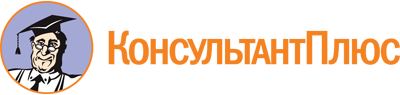 Постановление Администрации Курской области от 19.04.2019 N 350-па
(ред. от 31.03.2023)
"О проведении конкурса проектов общественно полезных программ, представленных на соискание областной государственной поддержки, и выделении субсидий иным некоммерческим организациям на финансовое обеспечение затрат по реализации отдельных общественно полезных программ"
(вместе с "Положением о проведении конкурса проектов общественно полезных программ, представленных общественными объединениями на соискание областной государственной поддержки", "Порядком предоставления из областного бюджета субсидий иным некоммерческим организациям на финансовое обеспечение затрат", "Перечнем постановлений Администрации Курской области, признанных утратившими силу")Документ предоставлен КонсультантПлюс

www.consultant.ru

Дата сохранения: 11.06.2023
 Список изменяющих документов(в ред. постановлений Администрации Курской областиот 17.04.2020 N 398-па, от 03.08.2021 N 803-па, от 27.09.2021 N 999-па,от 04.05.2022 N 504-па,постановления Правительства Курской областиот 31.03.2023 N 401-пп)Список изменяющих документов(в ред. постановлений Администрации Курской областиот 17.04.2020 N 398-па, от 03.08.2021 N 803-па, от 04.05.2022 N 504-па,постановления Правительства Курской областиот 31.03.2023 N 401-пп)Nп/пКритерииКоэффициент значимостиОценка12341Актуальность и социальная значимость проекта (программы), востребованность и достижимость заявленных результатов0,4от 0 до 1002Детальная проработанность проекта (программы), в том числе соответствие мероприятий проекта (программы) его целям и задачам, оптимальность механизмов его реализации0,4от 0 до 1003Реалистичность и обоснованность представленной сметы расходов на реализацию проекта (программы) с учетом соотношения затрат на осуществление проекта (программы) и предполагаемых результатов, соответствия статей расходов предполагаемой проектной (программной) деятельности0,4от 0 до 1004Наличие у заявителя опыта реализации аналогичных проектов (программ) по заявленному направлению, масштабу деятельности0,3от 0 до 1005Наличие квалифицированного кадрового потенциала, который планируется задействовать в реализации проекта (программы)0,2от 0 до 1006Количество добровольцев, которых планируется привлечь к реализации проекта (программы), охват населения мероприятиями проекта (программы)0,2от 0 до 1007Наличие, объем и актуальность информации о деятельности заявителя на официальном веб-сайте (странице) или аккаунте (группе) заявителя в социальных сетях в сети "Интернет"0,1от 0 до 1008Доля собственных или привлеченных из других источников средств на реализацию проекта (программы)0,1до 25% - 50 баллов;от 26 до 50% - 50 баллов плюс 2 балла за каждый процент свыше 25%;свыше 50% планируемых расходов на реализацию программы - 100 баллов(в ред. постановления Правительства Курской области от 31.03.2023 N 401-пп)(в ред. постановления Правительства Курской области от 31.03.2023 N 401-пп)(в ред. постановления Правительства Курской области от 31.03.2023 N 401-пп)(в ред. постановления Правительства Курской области от 31.03.2023 N 401-пп)Регистрационный номер:Дата подачи:(заполняется секретарем конкурсной комиссии при регистрации заявки)(заполняется секретарем конкурсной комиссии при регистрации заявки)(заполняется секретарем конкурсной комиссии при регистрации заявки)(заполняется секретарем конкурсной комиссии при регистрации заявки)(заполняется секретарем конкурсной комиссии при регистрации заявки)(заполняется секретарем конкурсной комиссии при регистрации заявки)(заполняется секретарем конкурсной комиссии при регистрации заявки)(заполняется секретарем конкурсной комиссии при регистрации заявки)(заполняется секретарем конкурсной комиссии при регистрации заявки)(заполняется секретарем конкурсной комиссии при регистрации заявки)(заполняется секретарем конкурсной комиссии при регистрации заявки)(заполняется секретарем конкурсной комиссии при регистрации заявки)(заполняется секретарем конкурсной комиссии при регистрации заявки)(заполняется секретарем конкурсной комиссии при регистрации заявки)(заполняется секретарем конкурсной комиссии при регистрации заявки)(заполняется секретарем конкурсной комиссии при регистрации заявки)(заполняется секретарем конкурсной комиссии при регистрации заявки)10. Продолжительность программы (проекта) (месяцев)Дата началаДата окончания11. Общий бюджет программы (проекта) (руб.)Внебюджетные средства, в т.ч.:Внебюджетные средства, в т.ч.:Запрашиваемые средства (руб.)11. Общий бюджет программы (проекта) (руб.)Собственные средства (руб.)Привлеченные средства (руб.)Запрашиваемые средства (руб.)1. Название программы (проекта):2. Территория реализации программы (проекта):3. Цели и задачи программы (проекта):4. Постановка проблемы/обоснование значимости программы (проекта):5. Описание деятельности по программе (проекту) / механизмы его реализации:N п/пПеречень мероприятийСроки реализации:Ответственные лица:7. Характеристика ситуации на начало реализации программы (проекта),описание проблемы, решению/снижению которой посвящена программа (проект), обоснование социальной значимости программы (проекта) (не более 1 страницы)8. Ожидаемые результаты реализации программы (проекта):9. Критерии оценки эффективности реализации программы (проекта):N п/пНаименование организацииПеречень выполняемых работОбъем финансирования (руб.)N п/пНаименование программы (проекта)Период выполненияСуммы, источники финансированияДостигнутые результаты123...N п/пСтатьи бюджетаОбщий бюджет, руб.ИМЕЮЩИЕСЯ СРЕДСТВАИМЕЮЩИЕСЯ СРЕДСТВАЗапрашиваемые средства, руб.N п/пСтатьи бюджетаОбщий бюджет, руб.Собственные средства, руб.Внебюджетные привлеченные (спонсорские), руб.Запрашиваемые средства, руб.1234561.Транспортные расходы2.Издательские расходы3.Расходы на связь (за исключением мобильной)4.Расходы на приобретение расходных материалов (включая канцелярские товары)5.Оплата труда штатных сотрудников6.Аренда помещений на период реализации программы (проекта)7.Оплата труда привлеченных специалистов8.Оплата расходов на проведение мероприятий (конференций, семинаров), необходимых для выполнения программы9.Оплата расходов на приобретение оборудования, необходимого для выполнения программы (проекта)10.Оплата услуг сторонних организаций11.ПрочееИТОГО:1. Полное название общественного объединения:2. Дата регистрации:3. Дата перерегистрации:4. Юридический адрес общественного объединения:5. Фактический адрес общественного объединения:6. Почтовый адрес общественного объединения:7. Телефон:8. Факс:7. Телефон:8. Факс:9. Эл. почта:10. Интернет-страница:11. Уполномоченное лицо (руководитель) общественного объединения, Ф.И.О.:12. Должность:13. Телефон уполномоченного лица (руководителя), телефон (моб.):14. Факс:15. Эл. почта:13. Телефон уполномоченного лица (руководителя), телефон (моб.):14. Факс:15. Эл. почта:16. Главный бухгалтер общественного объединения (при наличии), Ф.И.О.:17. Телефон:18. Факс:19. Эл. почта:17. Телефон:18. Факс:19. Эл. почта:20. ИНН общественного объединения:21. КПП общественного объединения:22. Расчетный счет общественного объединения:23. Банк получателя:24. Корреспондентский счет:25. БИК:26. ОКПО:27. Основные направления деятельности общественного объединения:28. Грантовая история общественного объединения:- принимали ли Вы участие в конкурсе социально значимых программ (проектов)? Если да, укажите год реализации и название программы (проекта);- получали ли Вы гранты других фондов в течение последних 2 лет? Если да, укажите название грантодающей организации и наименование программы (проекта)29. Собственные ресурсы для реализации программы (проекта):1. Руководитель проекта, Ф.И.О.:2. Должность в общественном объединении:3. Рабочий телефон:4. Факс:3. Рабочий телефон:4. Факс:5. Эл. почта:6. Домашний телефон:7. Мобильный телефон:8. Бухгалтер проекта, Ф.И.О.:9. Рабочий телефон:10. Факс:9. Рабочий телефон:10. Факс:11. Эл. почта:12. Домашний телефон:13. Мобильный телефон1. Полное название объединения:2. Юридический адрес объединения:3. Фактический адрес объединения:4. Телефон:5. Факс:4. Телефон:5. Факс:6. Эл. почта:7. Интернет-страница:8. Контактное лицо:9. Должность в объединении:N п/пПеречень выполняемых работОбъем финансирования(руб.)Nп/пФамилия, имя, отчество1.Год, число, месяц и место рождения (село, деревня, город, район, область, край, республика)2.Гражданство (если изменяли, то укажите, когда и по какой причине)3.Домашний адрес и номер телефона4.Паспорт или документ, его заменяющий (номер, серия, кем и когда выдан)5.Дата6.ПодписьNп/пНаименование организацииФ.И.О. руководителя организации/Ф.И.О. руководителя проекта (программы)Наименование проекта (программы)Оценка (баллы) по каждому критерию (с учетом коэффициента значимости)Оценка (баллы) по каждому критерию (с учетом коэффициента значимости)Оценка (баллы) по каждому критерию (с учетом коэффициента значимости)Оценка (баллы) по каждому критерию (с учетом коэффициента значимости)Оценка (баллы) по каждому критерию (с учетом коэффициента значимости)Оценка (баллы) по каждому критерию (с учетом коэффициента значимости)Оценка (баллы) по каждому критерию (с учетом коэффициента значимости)Оценка (баллы) по каждому критерию (с учетом коэффициента значимости)Итоговый балл (с учетом коэффициента значимости)12345678123...N п/пНаименование организацииРуководитель, должностьНаименование проекта (программы) по номинациямОбщий балл(с учетом коэффициента значимости)Средний баллСумма средств субсидии, выделяемая для реализации проекта (программы, тыс. руб.)12Список изменяющих документов(в ред. постановлений Администрации Курской областиот 17.04.2020 N 398-па, от 03.08.2021 N 803-па, от 04.05.2022 N 504-па,постановления Правительства Курской области от 31.03.2023 N 401-пп)Список изменяющих документов(в ред. постановления Администрации Курской областиот 03.08.2021 N 803-па,постановления Правительства Курской областиот 31.03.2023 N 401-пп)N п/пНаименование показателяНаименованиепроекта (мероприятия)Единица измерения по ОКЕИ/единица измеренияЕдиница измерения по ОКЕИ/единица измеренияПлановоезначениепоказателяСрок, на который запланированодостижение показателяN п/пНаименование показателяНаименованиепроекта (мероприятия)НаименованиеКодСрок, на который запланированодостижение показателя12345671.Количество участников мероприятий, направленных на укрепление общероссийского гражданского единства (человек) <*>человекЧЕЛ2.Численность участников мероприятий, направленных на этнокультурное развитие народов России (человек) <**>человекЧЕЛ3.Количество участников мероприятий, проведенных в рамках реализуемого проекта <***>человекЧЕЛСписок изменяющих документов(в ред. постановления Администрации Курской областиот 03.08.2021 N 803-па,постановления Правительства Курской областиот 31.03.2023 N 401-пп)N п/пНаименование показателяНаименованиепроекта (мероприятия)Единица измерения поОКЕИ/единицаизмеренияЕдиница измерения поОКЕИ/единицаизмеренияПлановоезначениепоказателяДостигнутоезначение показателя по состоянию на отчетную датуПроцентвыполненияпланаПричина отклоненияN п/пНаименование показателяНаименованиепроекта (мероприятия)НаименованиеКодПлановоезначениепоказателяДостигнутоезначение показателя по состоянию на отчетную датуПроцентвыполненияпланаПричина отклонения1234567891.Количество участников мероприятий, направленных на укрепление общероссийского гражданского единства (человек) <*>человекЧЕЛ2.Численность участников мероприятий, направленных на этнокультурное развитие народов России (человек) <**>человекЧЕЛСписок изменяющих документов(в ред. постановления Правительства Курской областиот 31.03.2023 N 401-пп)N п/пНаправление расходованияПлан(тыс. руб.)Факт(тыс. руб.)% исполненияПричины отклонения123456ИТОГОСписок изменяющих документов(в ред. постановления Правительства Курской областиот 31.03.2023 N 401-пп)ЛобовЕвгений Владимирович- Министр внутренней и молодежной политики Курской области (председатель комиссии)ШаповаловАлександр Игоревич- начальник главного управления по общественным проектам и взаимодействию с институтами гражданского общества Министерства внутренней и молодежной политики Курской области (заместитель председателя комиссии)ГладкихВалентина Михайловна- главный консультант главного управления по общественным проектам и взаимодействию с институтами гражданского общества Министерства внутренней и молодежной политики Курской области (секретарь комиссии)АгаповаИрина Анатольевна- председатель комиссии по межнациональному сотрудничеству и межконфессиональным отношениям Общественной палаты Курской области (по согласованию)БрежневСергей Николаевич- председатель комитета социальной защиты населения города Курска (по согласованию)ГорбуновПавел Николаевич- художественный руководитель и главный дирижер оркестра народных инструментов Курской государственной филармонии (по согласованию)ГребеньковаЛюдмила Александровна- заместитель председателя Курской областной общественной организации Всероссийской общественной организации ветеранов (пенсионеров) войны, труда, Вооруженных Сил и правоохранительных органов (по согласованию)КуцеваловАндрей Александрович- руководитель аппарата Общественной палаты Курской области (по согласованию)ЛазаревАлексей Иванович- председатель Общественной палаты Курской области, председатель Союза "Федерация организаций профсоюзов Курской области" (по согласованию)РаковВиктор Владимирович- заместитель директора по научно-исследовательской работе ОКУ "Госархив Курской области" (по согласованию)СвиридоваНаталья Сергеевна- член общественного совета при Министерстве внутренней и молодежной политики Курской области, главный специалист по воспитательной работе ЧОУ ВО "Курский институт менеджмента, экономики и бизнеса" (по согласованию)СуходольскаяНаталья Евгеньевна- директор юридического департамента Администрации Курской областиХаритоновВячеслав Юрьевич- заместитель министра физической культуры и спорта Курской областиЧеркашинЕвгений Владимирович- заместитель председателя Избирательной комиссии Курской области (по согласованию)ШелестИрина Олеговна- директор областного казенного учреждения стационарного социального обслуживания "Областной медико-социальный реабилитационный центр имени преподобного Феодосия Печерского" (по согласованию)ШклярикАлександра Павловна- руководитель автономной некоммерческой организации "Центр гражданских и социальных инициатив Курской области" (по согласованию)ШуклинаОксана Владимировна- начальник отдела по вопросам реализации семейной и демографической политики в Курской области Министерства социального обеспечения, материнства и детства Курской области"